Конспект ООД по познавательному развитию Тема «Игрушки»Цель:- закрепление  знаний  детей об игрушках;- закрепление  представлений  детей о видах игрушек.Задачи:Образовательные:- учить детей отвечать на вопросы воспитателя, участвовать в диалоге;- учить понимать смысл стихов;- учить выполнять словесные инструкции;- учить детей создавать новые формы движений, обогащать двигательный опыт.Развивающие:- развивать логическое мышление;- способствовать развитию тактильного восприятия детей;- развивать воображение, речь, пантомимическую и речевую выразительность;- способствовать развитию поведенческой сферы;-побуждать к творческому самовыражению;- обогащать эмоциональный опыт детей.Воспитательные:-формировать у детей эмоциональное отношение к игрушкам;-  поддерживать бодрое и радостное настроение.Материал: игрушка мишка; оформление волшебной страны игрушек; ИКТ; песня «Кукляндия», волшебный мешочек, с игрушками; волшебная палочка.Методы и приемы: наглядные (показ слайдов, рассматривание игрушек), словесные (беседа, вопросы к детям), игровые (физминутки, танец).Предварительная работа: чтение рассказов и стихов об игрушках; беседы о разных видах транспорта, заводных игрушках, игрушках-забавах;  рассказывание на тему «Моя любимая игрушка», заучивание стихов.Индивидуальная работа: помощь детям в создании уменьшительно- ласкательных конструкций.                                          Ход занятияВоспитатель: - Ребята, посмотрите, у нас сегодня гости. Воспитатель: - Кто-то из гостей, наверное, опоздал.Входит мишка.Воспитатель: - К нам пришел необычный гость. Кто это, дети? (Мишка)Мишка: - Здравствуйте, ребята!  (Дети здороваются) Пришел  я к вам за помощью. Я хочу научиться играть в игрушки, а у меня их нет.Воспитатель: - Ребята, поможем Мишке, дадим ему игрушки?- Посмотрите вокруг, что же у нас в группе случилось, у нас и игрушек нет.Нам пришло необычное  письмо. Давайте мы  его посмотрим. (Показ слайдов и звучание голоса за кадром).Нам нужно вернуть наши игрушки, а для этого мы отправимся в путешествие в волшебную страну игрушек. В эту страну могут попасть только игрушки, и мы с вами станем игрушками. Скажите мне, какой игрушкой вы хотели стать в нашем путешествии? (Ответы детей).Сейчас я возьму волшебную палочку и превращу  вас в игрушки: «Повернись, повернись, и в игрушку превратись!»  - Здорово, прямо как в магазине игрушек! Только все игрушки живые, весёлые. Дети, пригласим и Мишку с собой.Путешествие наше начинается!( Показ слайдов с изображением игрушек) -Дети, посмотрите на картинку. Что это? (Грузовик)-Кто расскажет стих про грузовик? (Ребенок рассказывает стихотворение  «Грузовик»  А. Барто)ГрузовикНет, напрасно мы решилиПрокатить кота в машине:Кот кататься не привык –Опрокинул грузовик.-Посмотрите на следующую картинку. Что это? (Мячик) Кто знает стихотворение  про мячик? (Ребенок рассказывает стих «Мячик» А. Барто )МячикНаша Таня громко плачет:Уронила в речку мячик.- Тише, Танечка, не плачь:Не утонет в речке мяч.-Что изображено на следующей на картинке? (Мишка) Кто расскажет стихотворение  про мишку? (Ребенок рассказывает стих «Мишка» А. Барто )МишкаУронили мишку на пол,Оторвали мишке лапу.Всё равно его не брошу -Потому что он хороший.Что изображено на этой картинке?  (Кукла) Я вам расскажу стихотворение про куклу. (Воспитатель  рассказывает стихотворение  В.Берестова «Больная кукла»)Кукла     Тихо, тихо, тишина.     Кукла бедная больна.     Кукла бедная больна.     Просит музыки она.     Спойте, что ей нравится      И она поправится. Воспитатель:  -Молодцы, дети. Вы правильно назвали игрушки и поэтому мы можем продолжать путешествие. Посмотрите вокруг, в волшебной стране  очень много машин. Какие машины вы знаете? Что перевозят грузовые машины? Кого везут легковые машины? Кто управляет машинами? Давайте представим, что наши мальчики шофёры,  и они поехали на машинах.(Мальчики показывают движения.)Стихотворение «Мы- шофёры»Едем, едем на машине                          Имитируют движение рулёмНажимаем на педаль                             Ногу сгибают, вытягиваютГаз включаем, выключаем                   Воображаемый рычаг поворачивают                                                                рукой к себе, от себяСмотрим пристально мы в даль          Приставляют ладонь ко лбу«Дворники» счищают капли,               Руки сгибают в локтях перед собой,Вправо, влево. Чистота!                       Ладони раскрывают, наклоняют руки                                                                вправо, влево.  Волосы ерошит ветер                           Над головой пошевеливают пальцами                                                                  рукМы шофёры хоть куда!                      Поднимают вверх большой палец рук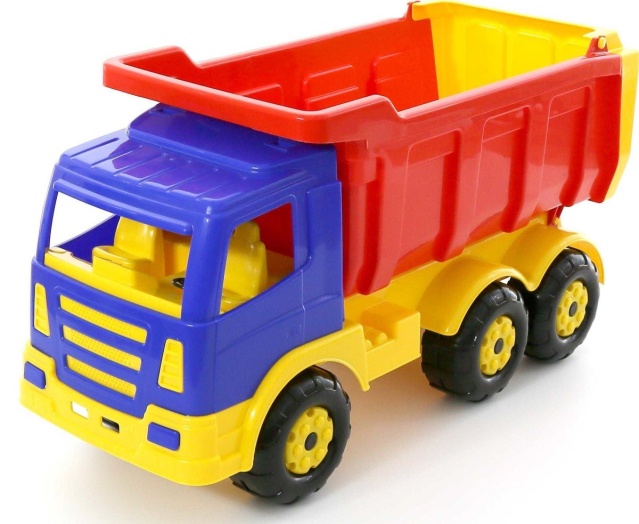  Воспитатель: Дети, ещё какой транспорт, кроме машинок, мы здесь видим? (поезд, самолёт, катер.) 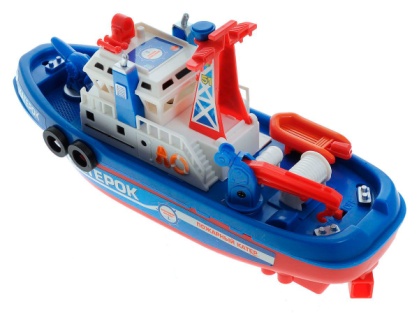 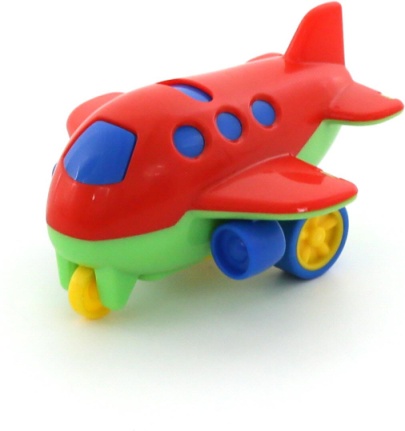 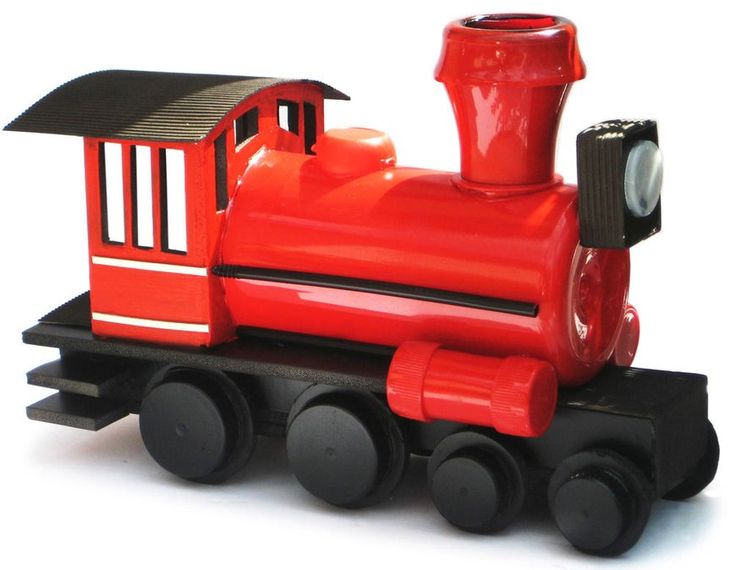 Воспитатель: Но мы забыли про девочек. А они любят играть в куклы, которые их не всегда слушаются. Девочки выходите и покажите, как вы ухаживаете за своими дочками- куклами.Упражнение «Непослушная дочка»Куклу нежно я качаю,                  Руки перед собой покачатьА она кричит: «Уа»Руки, ноги поднимает                  Поднимают руки, ногиСпать не будет до утра                Кладут ладони под щёку, отрицательно                                                       качают головойКашку я сварю ей лучше            Делают помешивающее движение рукойИ в тарелку положу                    Раскрывают ладонь одной руки- тарелка,                                                      другой показывают движение ложки в рукеВся испачкалась, грязнуля!        Отирают пальцами лицоДай, ей кашку постужу.             Делают обмахивающее движение рукойДочку я свою умыла                   Поглаживают руки, шею, лицоРуки, шею и лицоКашу всю водою смыла              Стряхивают «воду» с рукНаигралась с куклой. Всё!          Разводят руки в стороныМолодцы, девочки! Очень интересно играете со своими дочками-куклами. Садитесь на стульчики.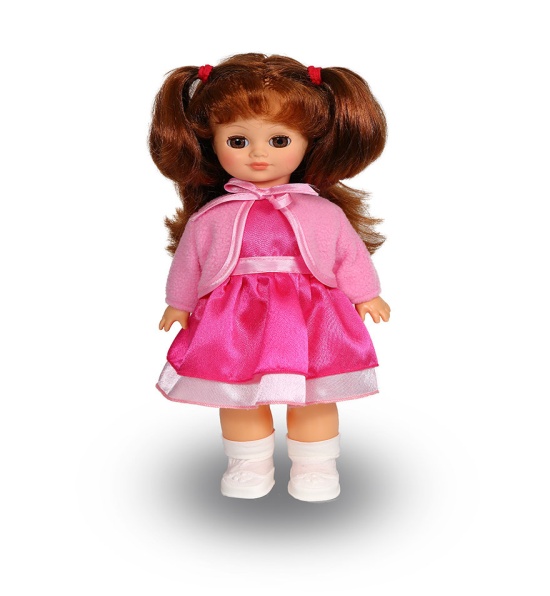 А  сейчас хотите еще поиграть со мной:   Я - чудесненький мешочек,        Вам, ребята, я дружочек,        Очень хочется мне знать        Как вы любите играть? (дети рассаживаются и по принципу «Чудесного мешочка» ищут игрушки, называют их и достают.)- Воспитатель: Молодцы, ребята! Мишка,  а тебе понравилось как играли  дети?Мишка: Да.  А в  нашем лесу все игрушки любят, чтобы их называли ласково.- Воспитатель: Дети, назовем ласково наши игрушки. (Ответы детей).- Молодцы, ребята.В  волшебной стране  есть и  заводные игрушки.  Давайте покажем, как они умеют выполнять движения.  (Танец «Кукляндия»)_ Молодцы, дети! Вы были настоящими игрушками. Но нам пора возвращаться  из волшебной страны и  превращаться в детей: «Игрушка, повернись и в ребёнка превратись!»Воспитатель: Наше путешествие закончилось. Посмотрите дети к нам вернулись наши игрушки. Мы теперь можем подарить Мишке игрушку.Мишка: Спасибо, ребята, за  игрушку, она  будет моей любимой. А для вас я тоже приготовил подарок. (Отдает подарок корзину со сладостями).- А теперь мне пора в лес. До свидания, дети! (Мишка уходит)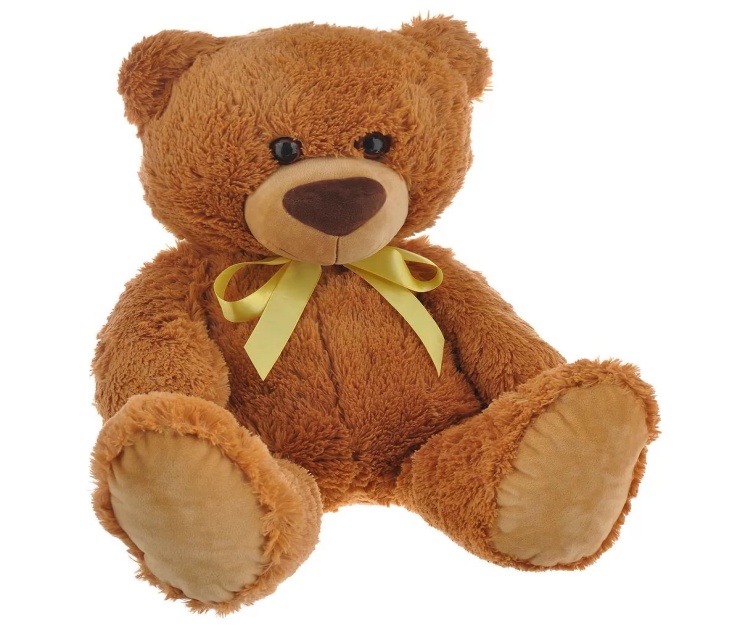 